Media Art | Title Sequence - SummativeGetting StartedThe title sequence should include a story development.You can create a title sequence for one of the following:Choose a favorite poem that you can combine visual imagery with for a title sequence. Lyrics to a song also make a good starting point for imagery in a title sequence - best to choose a local or an indie band and obtain permission to use the song to avoid any copyright issues (do not use a song by a major recording artist for this option).You may also create a title sequence for your favorite short story or a recent news event.Make your own TV show or movie sequence.Another option is to create a title sequence as a demo reel for your work. If you choose this option, you are still required to develop a narrative.Project ChecklistSlideshowInclude your planning concepts such as storyboards Include 2 examples of title sequences that you’ve learned fromDiscuss how your research has helped you create your title sequenceExplain your direction with the video / your artistic vision for it Include links of tutorials you’ve found and used to create your videoExecution Create a 1-2 minute title sequence using creative editing techniques and styles. Present a story as a sequence montage.Text and images express an idea that prepares the audience for more.You have used an appropriate mix of video to still photos for the creative direction (e.g. 50/50 split video and still photos).Present main title and author or artist name in the sequence.Important words or lines in the development of the poem, song, short story or news event. Watch the pacing of your edits because every second counts. Demonstrate a knowledge of technical requirements.Show a variety of editing techniques from the lists provided (e.g. cutaways, slow motion video, keyframe animation).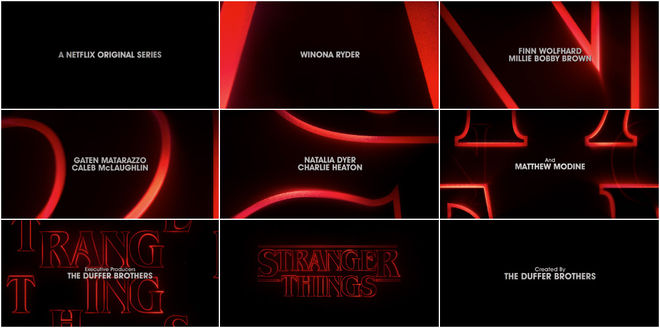 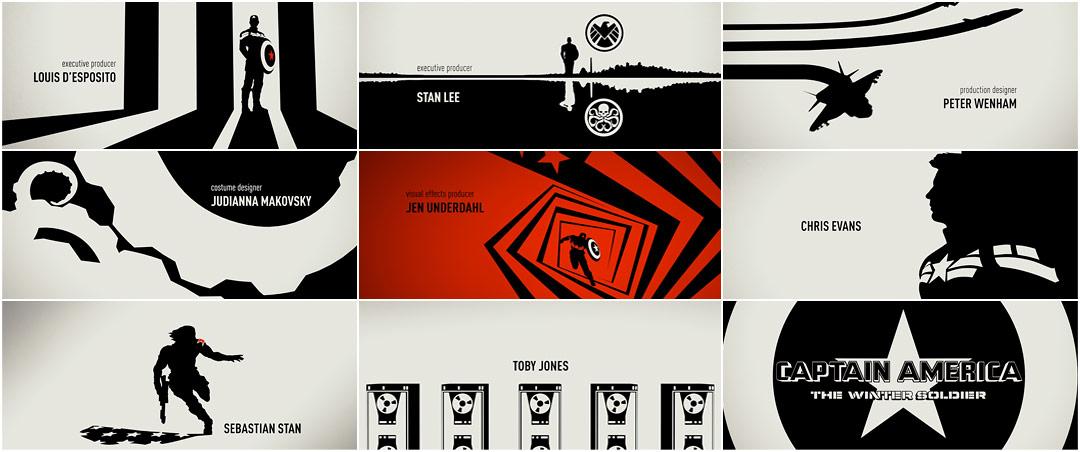 Video Editing Techniques / Helpful TipsVideo Editing Techniques / Helpful TipsVideo Editing Techniques / Helpful TipsVideo Editing Techniques / Helpful TipsVideo Editing Techniques / Helpful TipsWarp StabilizerInvert Effect - Creative on Video & TextTint Effect - To Create a Gradient MapEcho Effect - For Motion Trail Strobe Light Effect Wave Warp Effect - Glitch Effect (Pin All Edges)Keyframe Animation for MotionReverse SpeedColour Grading - Adjustment LayerWarp StabilizerInvert Effect - Creative on Video & TextTint Effect - To Create a Gradient MapEcho Effect - For Motion Trail Strobe Light Effect Wave Warp Effect - Glitch Effect (Pin All Edges)Keyframe Animation for MotionReverse SpeedColour Grading - Adjustment LayerWarp StabilizerInvert Effect - Creative on Video & TextTint Effect - To Create a Gradient MapEcho Effect - For Motion Trail Strobe Light Effect Wave Warp Effect - Glitch Effect (Pin All Edges)Keyframe Animation for MotionReverse SpeedColour Grading - Adjustment LayerUse Speed Ramping to Create FlowLuma Key - Luma Fades for Sky EffectsUltra Key - Remove a Colour & BlendTransform EffectSplit ScreenStack and Offset VideosGaussian Blur with Opacity MaskCrop Effect for Split ScreenSlow Motion VideoWarp StabilizerInvert Effect - Creative on Video & TextTint Effect - To Create a Gradient MapEcho Effect - For Motion Trail Strobe Light Effect Wave Warp Effect - Glitch Effect (Pin All Edges)Keyframe Animation for MotionReverse Speed